ÅRSPLAN 2019               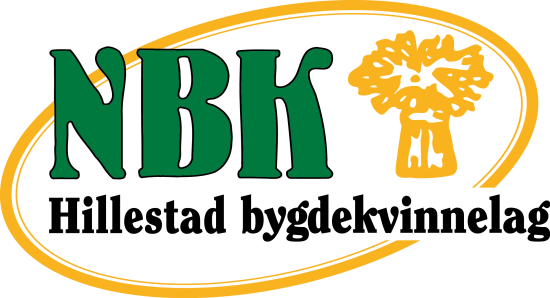 Tidspunkt:Program/tema/foredrag:StedTorsdag 27.12.2018 3. juledag Kl 16-18Juletrefest i samarbeid med FjellhallFjellhallMandag 7. Januar kl 19Julemøte m/følgeIngvild synger for ossDet blir quiz BygdestuaPåmelding til ABFInnen 02.01.1991520855Mandag 4. februar kl 19Grethe Brundtland NBKGuatemala NBK`s  nye prosjektlandBygdestuaBer inn  lag Holmestrand/SandeMandag 4. mars  kl 19Sunn TradisjonsmatBygdestuaLørdag 16 mars kl 15Barnearr. Julie Vega DahlPå FjellhallOnsdag 24. april  kl 19I samarbeid med vevgruppa Åpent møteVår moter fra HusflidenMannekengoppvisningFjellhallMandag 6. mai  kl 19Beredskapshagen V/Rune C HolmGartnerog NRK -journalistBygdestuaMandag 3. juni kl 19Byttedag for klær og utstyr voksne/barnBygdestua og SanitetsrommetMandag 26 august kl 19MarkedsforberedendeMøte. Ingvild spiller og synger WresvikBygdestuaLørdag 7. septemberKl 11-15MarkedReidvin-TunetMandag 7. oktober kl 19Vi drar til SandeBærekraftig emballasje av matKommunelokale i SandeMandag 4. novemberKl 19Årsmøte Med idemyldringBygdestuaMandag 2. desemberKl 19Adventsmøte Bygdestua